Додаток 1								до рішення виконавчого комітету 									Миргородської міської ради 									від 15 лютого 2023 року № 43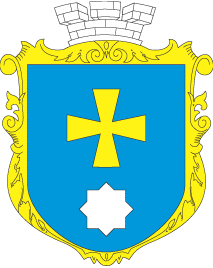 МИРГОРОДСЬКА МІСЬКА РАДАВИКОНАВЧИЙ КОМІТЕТМИРГОРОДСЬКА МІСЬКА РАДАВИКОНАВЧИЙ КОМІТЕТІнформаційна картаВзяття на облік для призначення  та виплат самостійного санаторно-курортного лікування учасникам бойових дій, учасникам війни, особам, на яких поширюється чинність Закону України  «Про статус ветеранів війни, гарантії їх соціального захисту», особам зазначенис у статтях 6-1, 6-3 і 6-4 Закону України «Про жертви нацистських переслідувань», ветеранам праці та деяким категорія осіб з інвалідністю.ІК-21/441.Орган, що надає послугуУправління соціального захисту населення Миргородської міської ради2.Місце подання документів та отримання результату послугиВідділ «Центр надання адміністративних послуг» виконавчого комітету Миргородської міської ради вул. Гоголя,171/1,  тел/факс (05355) 5-03-18http://myrgorod.pl.uae-mail: cnap_mirgorod@ukr.netВіддалене робоче  місце відділу «Центр надання адміністративних послуг» виконавчого комітету Миргородської міської радивул. Гоголя,92,   понеділок  - четвер з 8.00 до 17.00п’ятниця з 8.00 до 15.45перерва з 12.00 до 12.45Управління соціального захисту населення Миргородської міської радивул.Гоголя,92, тел./факс (05355)5-32-81e-mail: uszn1632@adm-pl.gov.uaпонеділок  - четвер з 8.00 до 17.00п’ятниця з 8.00 до 15.45перерва з 12.00 до 12.453.Перелік документів, необхідних для надання послуги та вимоги до них заява особи з інвалідністю про виплату грошової компенсації замість санаторно-курортної путівки 
(далі – компенсація);медична довідка за формою 070/о щодо необхідності забезпечення санаторно-курортним лікуванням;посвідчення особи з інвалідністю, що підтверджує її належність до пільгової категорії громадян;облікові дані про одержання путівок чи отримання  грошової компенсації4.Підстава для отримання Перебування на обліку для виплати  грошової  компенсації5. Оплата Безоплатно6.Результат послугиПризначення компенсації / відмова  у призначені компенсації7. Термін виконання- 8.Спосіб подання документівЗаява та документи, необхідні для призначення компенсації, подаються особою суб’єкту надання адміністративної послуги:через уповноважених осіб виконавчого органу сільської, селищної, міської ради відповідної територіальної громади; посадових осіб центру надання адміністративних послуг;поштою або в електронній формі через офіційний веб-сайт Мінсоцполітики або інтегровані з ним інформаційні системи органів виконавчої влади та органів місцевого самоврядування, або Єдиний державний веб-портал електронних послуг (у разі технічної можливості)9.Законодавчо- нормативна основаЗакон України „Про статус ветеранів війни, гарантії соціального захисту” від 22.10.1993 № 3551-ХІІ, „Про жертви нацистських переслідувань” від 23.03.2000 
№ 1584-ІІІ;Постанова Кабінету Міністрів України від 17.06.2007 № 785 „Про затвердження Порядку виплати грошової компенсації вартості санаторно-курортного лікування деяким категоріям громадян”; Постанова Кабінету Міністрів України від 09.07.2008 № 617 „Про внесення змін до Порядку виплати грошової компенсації вартості санаторно-курортного лікування деяким категоріям громадян і Порядку забезпечення санаторно-курортними путівками деяких категорій громадян органами праці та соціального захисту населення”;Постанова Кабінету Міністрів України від 20.10.2011 № 1109 „Про внесення змін та визнання такими, що втратили чинність, деяких актів Кабінету Міністрів України”;Постанова Кабінету Міністрів України від 25.01.2012 № 35 „Про внесення змін та визнання такими, що втратили чинність, деяких актів Кабінету Міністрів України”;Постанова Кабінету Міністрів України від 25.11.2015 № 969 „Про внесення змін до порядків, затверджених постановами Кабінету Міністрів України від 17 червня 2004 р № 785 від 07.02.2007 №150; Постанова Кабінету Міністрів України від 26.04.2017 № 294 „Про внесення змін та визнання такими, що втратили чинність, деяких актів Кабінету Міністрів України”;Постанова Кабінету Міністрів України від 20.12.2017 № 1017 „Про внесення змін до постанов Кабінету Міністрів України від 17 червня 2004 р. № 785 і від 7 лютого 2007 р. № 150”; Постанова Кабінету Міністрів України від 28.10.2020 № 1035 „Про внесення змін до деяких постанов Кабінету Міністрів України”;Наказ Міністерства соціальної політики від 22.01.2018  № 73 „Про затвердження форм документів щодо забезпечення структурними підрозділами з питань соціального захисту населення санаторно-курортним лікуванням осіб пільгових категорій”, зареєстрований в Міністерстві юстиції України 13.02.2018 за № 163/3161510.Перелік підстав для відмови у наданні адміністративної послугиПодання не в повному обсязі встановленого переліку документів; з дня звернення із заявою про виділення путівки або виплату компенсації не пройшло 2 роки або особа протягом цього періоду одержувала безоплатну санаторно-курортну путівку11Способи отримання відповіді (результату)Повідомлення про призначення компенсації видається  одержувачу. Компенсацію можна отримати через поштове відділення зв’язку або через уповноважені банки, визначені в установленому порядку